London & South East Region Regional Management Board Equality & Diversity Monitoring Form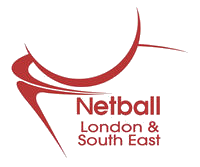 England Netball and London & South East Region Netball Association (“L&SER”) are committed to equality, diversity and inclusion. As part of this commitment, L&SER wants to ensure that it’s Regional Management Board (“RMB”) is reflective of the community it serves and to encourage applications from suitably qualified individuals from all its demographics. As a step towards these objectives, L&SER wants to:Establish the baseline data of existing members of the RMB and new applicants for membership of the RMBAnalyse this data against L&SER’s current demographic(s)Identify any particular demographic(s) which are not reflected in current membership of the RMB or new applicants for membership of the RMBExplore reasons for particular demographic(s) not being members of or applying for membership of the RMBReview wording of application forms for inclusivity and review whether targeted recruitment is appropriate L&SER recognises that some people may regard some of this information as overly personal and has therefore included an option in all questions for ‘prefer not to say’. Completion of the form is voluntary, however it will help us improve our analysis if you can complete as much as possible. All personal information we collect, including special categories of data such as medical history, race or ethnicity, disability or sexual orientation will be processed fairly, lawfully and securely in accordance with applicable data protections laws (the General Data Protection Regulation and the Data Protection Act 2018) and will be retained for no longer than is necessary for the purposes of our analysis. The basis for the processing of your personal information is your explicit consent. Access to information will be restricted to staff involved in the processing and monitoring of this data via password protection. It will only be used to provide statistical information, on an anonymised basis. Please give your consent below for your personal information to be processed in this way. You can withdraw your consent at any time by giving notice to the Regional Co-ordinator at londonandsoutheast@englandnetball.co.uk.Name:						Role:Signed: 					Date:Age Age Age Age Age Age Age Age Age Age Age Age Age Age Age Age Age Age Age Under 15 16-24 16-24 16-24 25-34 25-34 25-34 35-44 35-44 45-54 45-54 45-54 55-64 55-64 65+  65+  Prefer not to say Prefer not to say Prefer not to say GenderGenderGenderGenderGenderGenderGenderGenderGenderGenderGenderGenderGenderGenderGenderGenderGenderGenderGenderFemale Female Male Male Male Male Non-Binary Non-Binary Non-Binary Non-Binary Intersex Intersex Intersex Intersex Prefer not to say Prefer not to say Prefer not to say Prefer not to say Prefer not to say If you prefer to self-identify, please specify here: If you prefer to self-identify, please specify here: If you prefer to self-identify, please specify here: If you prefer to self-identify, please specify here: If you prefer to self-identify, please specify here: If you prefer to self-identify, please specify here: If you prefer to self-identify, please specify here: If you prefer to self-identify, please specify here: If you prefer to self-identify, please specify here: If you prefer to self-identify, please specify here: If you prefer to self-identify, please specify here: If you prefer to self-identify, please specify here: If you prefer to self-identify, please specify here: If you prefer to self-identify, please specify here: If you prefer to self-identify, please specify here: If you prefer to self-identify, please specify here: If you prefer to self-identify, please specify here: If you prefer to self-identify, please specify here: If you prefer to self-identify, please specify here: Do you identify as Transgender? For the purpose of this question ‘Transgender’ is defined as an individual who lives, or wants to live, in the gender opposite to that they were assigned at birth.Do you identify as Transgender? For the purpose of this question ‘Transgender’ is defined as an individual who lives, or wants to live, in the gender opposite to that they were assigned at birth.Do you identify as Transgender? For the purpose of this question ‘Transgender’ is defined as an individual who lives, or wants to live, in the gender opposite to that they were assigned at birth.Do you identify as Transgender? For the purpose of this question ‘Transgender’ is defined as an individual who lives, or wants to live, in the gender opposite to that they were assigned at birth.Do you identify as Transgender? For the purpose of this question ‘Transgender’ is defined as an individual who lives, or wants to live, in the gender opposite to that they were assigned at birth.Do you identify as Transgender? For the purpose of this question ‘Transgender’ is defined as an individual who lives, or wants to live, in the gender opposite to that they were assigned at birth.Do you identify as Transgender? For the purpose of this question ‘Transgender’ is defined as an individual who lives, or wants to live, in the gender opposite to that they were assigned at birth.Do you identify as Transgender? For the purpose of this question ‘Transgender’ is defined as an individual who lives, or wants to live, in the gender opposite to that they were assigned at birth.Do you identify as Transgender? For the purpose of this question ‘Transgender’ is defined as an individual who lives, or wants to live, in the gender opposite to that they were assigned at birth.Do you identify as Transgender? For the purpose of this question ‘Transgender’ is defined as an individual who lives, or wants to live, in the gender opposite to that they were assigned at birth.Do you identify as Transgender? For the purpose of this question ‘Transgender’ is defined as an individual who lives, or wants to live, in the gender opposite to that they were assigned at birth.Do you identify as Transgender? For the purpose of this question ‘Transgender’ is defined as an individual who lives, or wants to live, in the gender opposite to that they were assigned at birth.Do you identify as Transgender? For the purpose of this question ‘Transgender’ is defined as an individual who lives, or wants to live, in the gender opposite to that they were assigned at birth.Do you identify as Transgender? For the purpose of this question ‘Transgender’ is defined as an individual who lives, or wants to live, in the gender opposite to that they were assigned at birth.Do you identify as Transgender? For the purpose of this question ‘Transgender’ is defined as an individual who lives, or wants to live, in the gender opposite to that they were assigned at birth.Do you identify as Transgender? For the purpose of this question ‘Transgender’ is defined as an individual who lives, or wants to live, in the gender opposite to that they were assigned at birth.Do you identify as Transgender? For the purpose of this question ‘Transgender’ is defined as an individual who lives, or wants to live, in the gender opposite to that they were assigned at birth.Do you identify as Transgender? For the purpose of this question ‘Transgender’ is defined as an individual who lives, or wants to live, in the gender opposite to that they were assigned at birth.Do you identify as Transgender? For the purpose of this question ‘Transgender’ is defined as an individual who lives, or wants to live, in the gender opposite to that they were assigned at birth.Yes Yes Yes Yes Yes No No No No No No No No Prefer not to say Prefer not to say Prefer not to say Prefer not to say Prefer not to say Prefer not to say DisabilityDisabilityDisabilityDisabilityDisabilityDisabilityDisabilityDisabilityDisabilityDisabilityDisabilityDisabilityDisabilityDisabilityDisabilityDisabilityDisabilityDisabilityDisabilityThe Disability Discrimination Act 1995 (DDA) defines a person as disabled if they have a physical or mental impairment, which has a substantial and long term effect (i.e. has lasted or is expected to last at least 12 months) on the person’s ability to carry out normal day-to-day activities. Do you consider yourself to have a disability according to the terms given in the DDA?The Disability Discrimination Act 1995 (DDA) defines a person as disabled if they have a physical or mental impairment, which has a substantial and long term effect (i.e. has lasted or is expected to last at least 12 months) on the person’s ability to carry out normal day-to-day activities. Do you consider yourself to have a disability according to the terms given in the DDA?The Disability Discrimination Act 1995 (DDA) defines a person as disabled if they have a physical or mental impairment, which has a substantial and long term effect (i.e. has lasted or is expected to last at least 12 months) on the person’s ability to carry out normal day-to-day activities. Do you consider yourself to have a disability according to the terms given in the DDA?The Disability Discrimination Act 1995 (DDA) defines a person as disabled if they have a physical or mental impairment, which has a substantial and long term effect (i.e. has lasted or is expected to last at least 12 months) on the person’s ability to carry out normal day-to-day activities. Do you consider yourself to have a disability according to the terms given in the DDA?The Disability Discrimination Act 1995 (DDA) defines a person as disabled if they have a physical or mental impairment, which has a substantial and long term effect (i.e. has lasted or is expected to last at least 12 months) on the person’s ability to carry out normal day-to-day activities. Do you consider yourself to have a disability according to the terms given in the DDA?The Disability Discrimination Act 1995 (DDA) defines a person as disabled if they have a physical or mental impairment, which has a substantial and long term effect (i.e. has lasted or is expected to last at least 12 months) on the person’s ability to carry out normal day-to-day activities. Do you consider yourself to have a disability according to the terms given in the DDA?The Disability Discrimination Act 1995 (DDA) defines a person as disabled if they have a physical or mental impairment, which has a substantial and long term effect (i.e. has lasted or is expected to last at least 12 months) on the person’s ability to carry out normal day-to-day activities. Do you consider yourself to have a disability according to the terms given in the DDA?The Disability Discrimination Act 1995 (DDA) defines a person as disabled if they have a physical or mental impairment, which has a substantial and long term effect (i.e. has lasted or is expected to last at least 12 months) on the person’s ability to carry out normal day-to-day activities. Do you consider yourself to have a disability according to the terms given in the DDA?The Disability Discrimination Act 1995 (DDA) defines a person as disabled if they have a physical or mental impairment, which has a substantial and long term effect (i.e. has lasted or is expected to last at least 12 months) on the person’s ability to carry out normal day-to-day activities. Do you consider yourself to have a disability according to the terms given in the DDA?The Disability Discrimination Act 1995 (DDA) defines a person as disabled if they have a physical or mental impairment, which has a substantial and long term effect (i.e. has lasted or is expected to last at least 12 months) on the person’s ability to carry out normal day-to-day activities. Do you consider yourself to have a disability according to the terms given in the DDA?The Disability Discrimination Act 1995 (DDA) defines a person as disabled if they have a physical or mental impairment, which has a substantial and long term effect (i.e. has lasted or is expected to last at least 12 months) on the person’s ability to carry out normal day-to-day activities. Do you consider yourself to have a disability according to the terms given in the DDA?The Disability Discrimination Act 1995 (DDA) defines a person as disabled if they have a physical or mental impairment, which has a substantial and long term effect (i.e. has lasted or is expected to last at least 12 months) on the person’s ability to carry out normal day-to-day activities. Do you consider yourself to have a disability according to the terms given in the DDA?The Disability Discrimination Act 1995 (DDA) defines a person as disabled if they have a physical or mental impairment, which has a substantial and long term effect (i.e. has lasted or is expected to last at least 12 months) on the person’s ability to carry out normal day-to-day activities. Do you consider yourself to have a disability according to the terms given in the DDA?The Disability Discrimination Act 1995 (DDA) defines a person as disabled if they have a physical or mental impairment, which has a substantial and long term effect (i.e. has lasted or is expected to last at least 12 months) on the person’s ability to carry out normal day-to-day activities. Do you consider yourself to have a disability according to the terms given in the DDA?The Disability Discrimination Act 1995 (DDA) defines a person as disabled if they have a physical or mental impairment, which has a substantial and long term effect (i.e. has lasted or is expected to last at least 12 months) on the person’s ability to carry out normal day-to-day activities. Do you consider yourself to have a disability according to the terms given in the DDA?The Disability Discrimination Act 1995 (DDA) defines a person as disabled if they have a physical or mental impairment, which has a substantial and long term effect (i.e. has lasted or is expected to last at least 12 months) on the person’s ability to carry out normal day-to-day activities. Do you consider yourself to have a disability according to the terms given in the DDA?The Disability Discrimination Act 1995 (DDA) defines a person as disabled if they have a physical or mental impairment, which has a substantial and long term effect (i.e. has lasted or is expected to last at least 12 months) on the person’s ability to carry out normal day-to-day activities. Do you consider yourself to have a disability according to the terms given in the DDA?The Disability Discrimination Act 1995 (DDA) defines a person as disabled if they have a physical or mental impairment, which has a substantial and long term effect (i.e. has lasted or is expected to last at least 12 months) on the person’s ability to carry out normal day-to-day activities. Do you consider yourself to have a disability according to the terms given in the DDA?The Disability Discrimination Act 1995 (DDA) defines a person as disabled if they have a physical or mental impairment, which has a substantial and long term effect (i.e. has lasted or is expected to last at least 12 months) on the person’s ability to carry out normal day-to-day activities. Do you consider yourself to have a disability according to the terms given in the DDA?Yes Yes Yes Yes Yes No No No No No No No No Prefer not to say Prefer not to say Prefer not to say Prefer not to say Prefer not to say Prefer not to say If you have answered yes, please indicate the type of impairment which applies to you. If you experience more than one type of impairment, please tick all the types that apply. If your disability does not fit any of these types, please specify in ‘Other’. If you have answered yes, please indicate the type of impairment which applies to you. If you experience more than one type of impairment, please tick all the types that apply. If your disability does not fit any of these types, please specify in ‘Other’. If you have answered yes, please indicate the type of impairment which applies to you. If you experience more than one type of impairment, please tick all the types that apply. If your disability does not fit any of these types, please specify in ‘Other’. If you have answered yes, please indicate the type of impairment which applies to you. If you experience more than one type of impairment, please tick all the types that apply. If your disability does not fit any of these types, please specify in ‘Other’. If you have answered yes, please indicate the type of impairment which applies to you. If you experience more than one type of impairment, please tick all the types that apply. If your disability does not fit any of these types, please specify in ‘Other’. If you have answered yes, please indicate the type of impairment which applies to you. If you experience more than one type of impairment, please tick all the types that apply. If your disability does not fit any of these types, please specify in ‘Other’. If you have answered yes, please indicate the type of impairment which applies to you. If you experience more than one type of impairment, please tick all the types that apply. If your disability does not fit any of these types, please specify in ‘Other’. If you have answered yes, please indicate the type of impairment which applies to you. If you experience more than one type of impairment, please tick all the types that apply. If your disability does not fit any of these types, please specify in ‘Other’. If you have answered yes, please indicate the type of impairment which applies to you. If you experience more than one type of impairment, please tick all the types that apply. If your disability does not fit any of these types, please specify in ‘Other’. If you have answered yes, please indicate the type of impairment which applies to you. If you experience more than one type of impairment, please tick all the types that apply. If your disability does not fit any of these types, please specify in ‘Other’. If you have answered yes, please indicate the type of impairment which applies to you. If you experience more than one type of impairment, please tick all the types that apply. If your disability does not fit any of these types, please specify in ‘Other’. If you have answered yes, please indicate the type of impairment which applies to you. If you experience more than one type of impairment, please tick all the types that apply. If your disability does not fit any of these types, please specify in ‘Other’. If you have answered yes, please indicate the type of impairment which applies to you. If you experience more than one type of impairment, please tick all the types that apply. If your disability does not fit any of these types, please specify in ‘Other’. If you have answered yes, please indicate the type of impairment which applies to you. If you experience more than one type of impairment, please tick all the types that apply. If your disability does not fit any of these types, please specify in ‘Other’. If you have answered yes, please indicate the type of impairment which applies to you. If you experience more than one type of impairment, please tick all the types that apply. If your disability does not fit any of these types, please specify in ‘Other’. If you have answered yes, please indicate the type of impairment which applies to you. If you experience more than one type of impairment, please tick all the types that apply. If your disability does not fit any of these types, please specify in ‘Other’. If you have answered yes, please indicate the type of impairment which applies to you. If you experience more than one type of impairment, please tick all the types that apply. If your disability does not fit any of these types, please specify in ‘Other’. If you have answered yes, please indicate the type of impairment which applies to you. If you experience more than one type of impairment, please tick all the types that apply. If your disability does not fit any of these types, please specify in ‘Other’. If you have answered yes, please indicate the type of impairment which applies to you. If you experience more than one type of impairment, please tick all the types that apply. If your disability does not fit any of these types, please specify in ‘Other’. Physical/mobility impairment, such as a difficulty using your arms or mobility issues which require you to use a wheelchair or crutchesPhysical/mobility impairment, such as a difficulty using your arms or mobility issues which require you to use a wheelchair or crutchesPhysical/mobility impairment, such as a difficulty using your arms or mobility issues which require you to use a wheelchair or crutchesPhysical/mobility impairment, such as a difficulty using your arms or mobility issues which require you to use a wheelchair or crutchesPhysical/mobility impairment, such as a difficulty using your arms or mobility issues which require you to use a wheelchair or crutchesPhysical/mobility impairment, such as a difficulty using your arms or mobility issues which require you to use a wheelchair or crutchesPhysical/mobility impairment, such as a difficulty using your arms or mobility issues which require you to use a wheelchair or crutchesPhysical/mobility impairment, such as a difficulty using your arms or mobility issues which require you to use a wheelchair or crutchesPhysical/mobility impairment, such as a difficulty using your arms or mobility issues which require you to use a wheelchair or crutchesPhysical/mobility impairment, such as a difficulty using your arms or mobility issues which require you to use a wheelchair or crutchesPhysical/mobility impairment, such as a difficulty using your arms or mobility issues which require you to use a wheelchair or crutchesPhysical/mobility impairment, such as a difficulty using your arms or mobility issues which require you to use a wheelchair or crutchesPhysical/mobility impairment, such as a difficulty using your arms or mobility issues which require you to use a wheelchair or crutchesPhysical/mobility impairment, such as a difficulty using your arms or mobility issues which require you to use a wheelchair or crutchesPhysical/mobility impairment, such as a difficulty using your arms or mobility issues which require you to use a wheelchair or crutchesPhysical/mobility impairment, such as a difficulty using your arms or mobility issues which require you to use a wheelchair or crutchesPhysical/mobility impairment, such as a difficulty using your arms or mobility issues which require you to use a wheelchair or crutchesPhysical/mobility impairment, such as a difficulty using your arms or mobility issues which require you to use a wheelchair or crutchesVisual impairment, such as being blind or having a serious visual impairmentVisual impairment, such as being blind or having a serious visual impairmentVisual impairment, such as being blind or having a serious visual impairmentVisual impairment, such as being blind or having a serious visual impairmentVisual impairment, such as being blind or having a serious visual impairmentVisual impairment, such as being blind or having a serious visual impairmentVisual impairment, such as being blind or having a serious visual impairmentVisual impairment, such as being blind or having a serious visual impairmentVisual impairment, such as being blind or having a serious visual impairmentVisual impairment, such as being blind or having a serious visual impairmentVisual impairment, such as being blind or having a serious visual impairmentVisual impairment, such as being blind or having a serious visual impairmentVisual impairment, such as being blind or having a serious visual impairmentVisual impairment, such as being blind or having a serious visual impairmentVisual impairment, such as being blind or having a serious visual impairmentVisual impairment, such as being blind or having a serious visual impairmentVisual impairment, such as being blind or having a serious visual impairmentVisual impairment, such as being blind or having a serious visual impairmentHearing impairment, such as being deaf or having a serious hearing impairment Hearing impairment, such as being deaf or having a serious hearing impairment Hearing impairment, such as being deaf or having a serious hearing impairment Hearing impairment, such as being deaf or having a serious hearing impairment Hearing impairment, such as being deaf or having a serious hearing impairment Hearing impairment, such as being deaf or having a serious hearing impairment Hearing impairment, such as being deaf or having a serious hearing impairment Hearing impairment, such as being deaf or having a serious hearing impairment Hearing impairment, such as being deaf or having a serious hearing impairment Hearing impairment, such as being deaf or having a serious hearing impairment Hearing impairment, such as being deaf or having a serious hearing impairment Hearing impairment, such as being deaf or having a serious hearing impairment Hearing impairment, such as being deaf or having a serious hearing impairment Hearing impairment, such as being deaf or having a serious hearing impairment Hearing impairment, such as being deaf or having a serious hearing impairment Hearing impairment, such as being deaf or having a serious hearing impairment Hearing impairment, such as being deaf or having a serious hearing impairment Hearing impairment, such as being deaf or having a serious hearing impairment Mental health condition, such as depression or schizophreniaMental health condition, such as depression or schizophreniaMental health condition, such as depression or schizophreniaMental health condition, such as depression or schizophreniaMental health condition, such as depression or schizophreniaMental health condition, such as depression or schizophreniaMental health condition, such as depression or schizophreniaMental health condition, such as depression or schizophreniaMental health condition, such as depression or schizophreniaMental health condition, such as depression or schizophreniaMental health condition, such as depression or schizophreniaMental health condition, such as depression or schizophreniaMental health condition, such as depression or schizophreniaMental health condition, such as depression or schizophreniaMental health condition, such as depression or schizophreniaMental health condition, such as depression or schizophreniaMental health condition, such as depression or schizophreniaMental health condition, such as depression or schizophreniaLearning disability/difficulty, such as Down’s syndrome or dyslexia or a cognitive impairment such as autistic spectrum disorderLearning disability/difficulty, such as Down’s syndrome or dyslexia or a cognitive impairment such as autistic spectrum disorderLearning disability/difficulty, such as Down’s syndrome or dyslexia or a cognitive impairment such as autistic spectrum disorderLearning disability/difficulty, such as Down’s syndrome or dyslexia or a cognitive impairment such as autistic spectrum disorderLearning disability/difficulty, such as Down’s syndrome or dyslexia or a cognitive impairment such as autistic spectrum disorderLearning disability/difficulty, such as Down’s syndrome or dyslexia or a cognitive impairment such as autistic spectrum disorderLearning disability/difficulty, such as Down’s syndrome or dyslexia or a cognitive impairment such as autistic spectrum disorderLearning disability/difficulty, such as Down’s syndrome or dyslexia or a cognitive impairment such as autistic spectrum disorderLearning disability/difficulty, such as Down’s syndrome or dyslexia or a cognitive impairment such as autistic spectrum disorderLearning disability/difficulty, such as Down’s syndrome or dyslexia or a cognitive impairment such as autistic spectrum disorderLearning disability/difficulty, such as Down’s syndrome or dyslexia or a cognitive impairment such as autistic spectrum disorderLearning disability/difficulty, such as Down’s syndrome or dyslexia or a cognitive impairment such as autistic spectrum disorderLearning disability/difficulty, such as Down’s syndrome or dyslexia or a cognitive impairment such as autistic spectrum disorderLearning disability/difficulty, such as Down’s syndrome or dyslexia or a cognitive impairment such as autistic spectrum disorderLearning disability/difficulty, such as Down’s syndrome or dyslexia or a cognitive impairment such as autistic spectrum disorderLearning disability/difficulty, such as Down’s syndrome or dyslexia or a cognitive impairment such as autistic spectrum disorderLearning disability/difficulty, such as Down’s syndrome or dyslexia or a cognitive impairment such as autistic spectrum disorderLearning disability/difficulty, such as Down’s syndrome or dyslexia or a cognitive impairment such as autistic spectrum disorderLong-standing illness or health condition, such as cancer, HIV, diabetes, chronic heart disease or epilepsyLong-standing illness or health condition, such as cancer, HIV, diabetes, chronic heart disease or epilepsyLong-standing illness or health condition, such as cancer, HIV, diabetes, chronic heart disease or epilepsyLong-standing illness or health condition, such as cancer, HIV, diabetes, chronic heart disease or epilepsyLong-standing illness or health condition, such as cancer, HIV, diabetes, chronic heart disease or epilepsyLong-standing illness or health condition, such as cancer, HIV, diabetes, chronic heart disease or epilepsyLong-standing illness or health condition, such as cancer, HIV, diabetes, chronic heart disease or epilepsyLong-standing illness or health condition, such as cancer, HIV, diabetes, chronic heart disease or epilepsyLong-standing illness or health condition, such as cancer, HIV, diabetes, chronic heart disease or epilepsyLong-standing illness or health condition, such as cancer, HIV, diabetes, chronic heart disease or epilepsyLong-standing illness or health condition, such as cancer, HIV, diabetes, chronic heart disease or epilepsyLong-standing illness or health condition, such as cancer, HIV, diabetes, chronic heart disease or epilepsyLong-standing illness or health condition, such as cancer, HIV, diabetes, chronic heart disease or epilepsyLong-standing illness or health condition, such as cancer, HIV, diabetes, chronic heart disease or epilepsyLong-standing illness or health condition, such as cancer, HIV, diabetes, chronic heart disease or epilepsyLong-standing illness or health condition, such as cancer, HIV, diabetes, chronic heart disease or epilepsyLong-standing illness or health condition, such as cancer, HIV, diabetes, chronic heart disease or epilepsyLong-standing illness or health condition, such as cancer, HIV, diabetes, chronic heart disease or epilepsyOther (please specify):Other (please specify):Other (please specify):Other (please specify):EthnicityEthnicityEthnicityEthnicityEthnicityEthnicityEthnicityEthnicityEthnicityEthnicityEthnicityEthnicityEthnicityEthnicityEthnicityEthnicityEthnicityEthnicityEthnicityEthnic origin is not about nationality, place of birth or citizenship. It is about the group to which you perceive you belong. Please tick the appropriate box below. (These are based on the Census 2011 categories, and are listed alphabetically)Ethnic origin is not about nationality, place of birth or citizenship. It is about the group to which you perceive you belong. Please tick the appropriate box below. (These are based on the Census 2011 categories, and are listed alphabetically)Ethnic origin is not about nationality, place of birth or citizenship. It is about the group to which you perceive you belong. Please tick the appropriate box below. (These are based on the Census 2011 categories, and are listed alphabetically)Ethnic origin is not about nationality, place of birth or citizenship. It is about the group to which you perceive you belong. Please tick the appropriate box below. (These are based on the Census 2011 categories, and are listed alphabetically)Ethnic origin is not about nationality, place of birth or citizenship. It is about the group to which you perceive you belong. Please tick the appropriate box below. (These are based on the Census 2011 categories, and are listed alphabetically)Ethnic origin is not about nationality, place of birth or citizenship. It is about the group to which you perceive you belong. Please tick the appropriate box below. (These are based on the Census 2011 categories, and are listed alphabetically)Ethnic origin is not about nationality, place of birth or citizenship. It is about the group to which you perceive you belong. Please tick the appropriate box below. (These are based on the Census 2011 categories, and are listed alphabetically)Ethnic origin is not about nationality, place of birth or citizenship. It is about the group to which you perceive you belong. Please tick the appropriate box below. (These are based on the Census 2011 categories, and are listed alphabetically)Ethnic origin is not about nationality, place of birth or citizenship. It is about the group to which you perceive you belong. Please tick the appropriate box below. (These are based on the Census 2011 categories, and are listed alphabetically)Ethnic origin is not about nationality, place of birth or citizenship. It is about the group to which you perceive you belong. Please tick the appropriate box below. (These are based on the Census 2011 categories, and are listed alphabetically)Ethnic origin is not about nationality, place of birth or citizenship. It is about the group to which you perceive you belong. Please tick the appropriate box below. (These are based on the Census 2011 categories, and are listed alphabetically)Ethnic origin is not about nationality, place of birth or citizenship. It is about the group to which you perceive you belong. Please tick the appropriate box below. (These are based on the Census 2011 categories, and are listed alphabetically)Ethnic origin is not about nationality, place of birth or citizenship. It is about the group to which you perceive you belong. Please tick the appropriate box below. (These are based on the Census 2011 categories, and are listed alphabetically)Ethnic origin is not about nationality, place of birth or citizenship. It is about the group to which you perceive you belong. Please tick the appropriate box below. (These are based on the Census 2011 categories, and are listed alphabetically)Ethnic origin is not about nationality, place of birth or citizenship. It is about the group to which you perceive you belong. Please tick the appropriate box below. (These are based on the Census 2011 categories, and are listed alphabetically)Ethnic origin is not about nationality, place of birth or citizenship. It is about the group to which you perceive you belong. Please tick the appropriate box below. (These are based on the Census 2011 categories, and are listed alphabetically)Ethnic origin is not about nationality, place of birth or citizenship. It is about the group to which you perceive you belong. Please tick the appropriate box below. (These are based on the Census 2011 categories, and are listed alphabetically)Ethnic origin is not about nationality, place of birth or citizenship. It is about the group to which you perceive you belong. Please tick the appropriate box below. (These are based on the Census 2011 categories, and are listed alphabetically)Ethnic origin is not about nationality, place of birth or citizenship. It is about the group to which you perceive you belong. Please tick the appropriate box below. (These are based on the Census 2011 categories, and are listed alphabetically)Asian / Asian BritishIndian 	   Pakistani            Bangladeshi 	         Chinese           Prefer not to say     Any other Asian background, please specify:   Asian / Asian BritishIndian 	   Pakistani            Bangladeshi 	         Chinese           Prefer not to say     Any other Asian background, please specify:   Asian / Asian BritishIndian 	   Pakistani            Bangladeshi 	         Chinese           Prefer not to say     Any other Asian background, please specify:   Asian / Asian BritishIndian 	   Pakistani            Bangladeshi 	         Chinese           Prefer not to say     Any other Asian background, please specify:   Asian / Asian BritishIndian 	   Pakistani            Bangladeshi 	         Chinese           Prefer not to say     Any other Asian background, please specify:   Asian / Asian BritishIndian 	   Pakistani            Bangladeshi 	         Chinese           Prefer not to say     Any other Asian background, please specify:   Asian / Asian BritishIndian 	   Pakistani            Bangladeshi 	         Chinese           Prefer not to say     Any other Asian background, please specify:   Asian / Asian BritishIndian 	   Pakistani            Bangladeshi 	         Chinese           Prefer not to say     Any other Asian background, please specify:   Asian / Asian BritishIndian 	   Pakistani            Bangladeshi 	         Chinese           Prefer not to say     Any other Asian background, please specify:   Asian / Asian BritishIndian 	   Pakistani            Bangladeshi 	         Chinese           Prefer not to say     Any other Asian background, please specify:   Asian / Asian BritishIndian 	   Pakistani            Bangladeshi 	         Chinese           Prefer not to say     Any other Asian background, please specify:   Asian / Asian BritishIndian 	   Pakistani            Bangladeshi 	         Chinese           Prefer not to say     Any other Asian background, please specify:   Asian / Asian BritishIndian 	   Pakistani            Bangladeshi 	         Chinese           Prefer not to say     Any other Asian background, please specify:   Asian / Asian BritishIndian 	   Pakistani            Bangladeshi 	         Chinese           Prefer not to say     Any other Asian background, please specify:   Asian / Asian BritishIndian 	   Pakistani            Bangladeshi 	         Chinese           Prefer not to say     Any other Asian background, please specify:   Asian / Asian BritishIndian 	   Pakistani            Bangladeshi 	         Chinese           Prefer not to say     Any other Asian background, please specify:   Asian / Asian BritishIndian 	   Pakistani            Bangladeshi 	         Chinese           Prefer not to say     Any other Asian background, please specify:   Asian / Asian BritishIndian 	   Pakistani            Bangladeshi 	         Chinese           Prefer not to say     Any other Asian background, please specify:   Asian / Asian BritishIndian 	   Pakistani            Bangladeshi 	         Chinese           Prefer not to say     Any other Asian background, please specify:   Black / Black BritishAfrican  	     Caribbean             Prefer not to say    Any other Black/African/Caribbean background, please specify:   Black / Black BritishAfrican  	     Caribbean             Prefer not to say    Any other Black/African/Caribbean background, please specify:   Black / Black BritishAfrican  	     Caribbean             Prefer not to say    Any other Black/African/Caribbean background, please specify:   Black / Black BritishAfrican  	     Caribbean             Prefer not to say    Any other Black/African/Caribbean background, please specify:   Black / Black BritishAfrican  	     Caribbean             Prefer not to say    Any other Black/African/Caribbean background, please specify:   Black / Black BritishAfrican  	     Caribbean             Prefer not to say    Any other Black/African/Caribbean background, please specify:   Black / Black BritishAfrican  	     Caribbean             Prefer not to say    Any other Black/African/Caribbean background, please specify:   Black / Black BritishAfrican  	     Caribbean             Prefer not to say    Any other Black/African/Caribbean background, please specify:   Black / Black BritishAfrican  	     Caribbean             Prefer not to say    Any other Black/African/Caribbean background, please specify:   Black / Black BritishAfrican  	     Caribbean             Prefer not to say    Any other Black/African/Caribbean background, please specify:   Black / Black BritishAfrican  	     Caribbean             Prefer not to say    Any other Black/African/Caribbean background, please specify:   Black / Black BritishAfrican  	     Caribbean             Prefer not to say    Any other Black/African/Caribbean background, please specify:   Black / Black BritishAfrican  	     Caribbean             Prefer not to say    Any other Black/African/Caribbean background, please specify:   Black / Black BritishAfrican  	     Caribbean             Prefer not to say    Any other Black/African/Caribbean background, please specify:   Black / Black BritishAfrican  	     Caribbean             Prefer not to say    Any other Black/African/Caribbean background, please specify:   Black / Black BritishAfrican  	     Caribbean             Prefer not to say    Any other Black/African/Caribbean background, please specify:   Black / Black BritishAfrican  	     Caribbean             Prefer not to say    Any other Black/African/Caribbean background, please specify:   Black / Black BritishAfrican  	     Caribbean             Prefer not to say    Any other Black/African/Caribbean background, please specify:   Black / Black BritishAfrican  	     Caribbean             Prefer not to say    Any other Black/African/Caribbean background, please specify:   Multiple Ethnic GroupsWhite and Black Caribbean           White and Black African           White and Asian 	    Prefer not to say        Any other multiple ethnic background, please specify:Multiple Ethnic GroupsWhite and Black Caribbean           White and Black African           White and Asian 	    Prefer not to say        Any other multiple ethnic background, please specify:Multiple Ethnic GroupsWhite and Black Caribbean           White and Black African           White and Asian 	    Prefer not to say        Any other multiple ethnic background, please specify:Multiple Ethnic GroupsWhite and Black Caribbean           White and Black African           White and Asian 	    Prefer not to say        Any other multiple ethnic background, please specify:Multiple Ethnic GroupsWhite and Black Caribbean           White and Black African           White and Asian 	    Prefer not to say        Any other multiple ethnic background, please specify:Multiple Ethnic GroupsWhite and Black Caribbean           White and Black African           White and Asian 	    Prefer not to say        Any other multiple ethnic background, please specify:Multiple Ethnic GroupsWhite and Black Caribbean           White and Black African           White and Asian 	    Prefer not to say        Any other multiple ethnic background, please specify:Multiple Ethnic GroupsWhite and Black Caribbean           White and Black African           White and Asian 	    Prefer not to say        Any other multiple ethnic background, please specify:Multiple Ethnic GroupsWhite and Black Caribbean           White and Black African           White and Asian 	    Prefer not to say        Any other multiple ethnic background, please specify:Multiple Ethnic GroupsWhite and Black Caribbean           White and Black African           White and Asian 	    Prefer not to say        Any other multiple ethnic background, please specify:Multiple Ethnic GroupsWhite and Black Caribbean           White and Black African           White and Asian 	    Prefer not to say        Any other multiple ethnic background, please specify:Multiple Ethnic GroupsWhite and Black Caribbean           White and Black African           White and Asian 	    Prefer not to say        Any other multiple ethnic background, please specify:Multiple Ethnic GroupsWhite and Black Caribbean           White and Black African           White and Asian 	    Prefer not to say        Any other multiple ethnic background, please specify:Multiple Ethnic GroupsWhite and Black Caribbean           White and Black African           White and Asian 	    Prefer not to say        Any other multiple ethnic background, please specify:Multiple Ethnic GroupsWhite and Black Caribbean           White and Black African           White and Asian 	    Prefer not to say        Any other multiple ethnic background, please specify:Multiple Ethnic GroupsWhite and Black Caribbean           White and Black African           White and Asian 	    Prefer not to say        Any other multiple ethnic background, please specify:Multiple Ethnic GroupsWhite and Black Caribbean           White and Black African           White and Asian 	    Prefer not to say        Any other multiple ethnic background, please specify:Multiple Ethnic GroupsWhite and Black Caribbean           White and Black African           White and Asian 	    Prefer not to say        Any other multiple ethnic background, please specify:Multiple Ethnic GroupsWhite and Black Caribbean           White and Black African           White and Asian 	    Prefer not to say        Any other multiple ethnic background, please specify:Other Ethnic GroupArab             Other ethnic group              Prefer not to say Other Ethnic GroupArab             Other ethnic group              Prefer not to say Other Ethnic GroupArab             Other ethnic group              Prefer not to say Other Ethnic GroupArab             Other ethnic group              Prefer not to say Other Ethnic GroupArab             Other ethnic group              Prefer not to say Other Ethnic GroupArab             Other ethnic group              Prefer not to say Other Ethnic GroupArab             Other ethnic group              Prefer not to say Other Ethnic GroupArab             Other ethnic group              Prefer not to say Other Ethnic GroupArab             Other ethnic group              Prefer not to say Other Ethnic GroupArab             Other ethnic group              Prefer not to say Other Ethnic GroupArab             Other ethnic group              Prefer not to say Other Ethnic GroupArab             Other ethnic group              Prefer not to say Other Ethnic GroupArab             Other ethnic group              Prefer not to say Other Ethnic GroupArab             Other ethnic group              Prefer not to say Other Ethnic GroupArab             Other ethnic group              Prefer not to say Other Ethnic GroupArab             Other ethnic group              Prefer not to say Other Ethnic GroupArab             Other ethnic group              Prefer not to say Other Ethnic GroupArab             Other ethnic group              Prefer not to say Other Ethnic GroupArab             Other ethnic group              Prefer not to say WhiteBritish            English          Irish            Scottish             Welsh             Northern Irish       Gypsy or Irish Traveler                    Prefer not to say Any other White background, please specify: WhiteBritish            English          Irish            Scottish             Welsh             Northern Irish       Gypsy or Irish Traveler                    Prefer not to say Any other White background, please specify: WhiteBritish            English          Irish            Scottish             Welsh             Northern Irish       Gypsy or Irish Traveler                    Prefer not to say Any other White background, please specify: WhiteBritish            English          Irish            Scottish             Welsh             Northern Irish       Gypsy or Irish Traveler                    Prefer not to say Any other White background, please specify: WhiteBritish            English          Irish            Scottish             Welsh             Northern Irish       Gypsy or Irish Traveler                    Prefer not to say Any other White background, please specify: WhiteBritish            English          Irish            Scottish             Welsh             Northern Irish       Gypsy or Irish Traveler                    Prefer not to say Any other White background, please specify: WhiteBritish            English          Irish            Scottish             Welsh             Northern Irish       Gypsy or Irish Traveler                    Prefer not to say Any other White background, please specify: WhiteBritish            English          Irish            Scottish             Welsh             Northern Irish       Gypsy or Irish Traveler                    Prefer not to say Any other White background, please specify: WhiteBritish            English          Irish            Scottish             Welsh             Northern Irish       Gypsy or Irish Traveler                    Prefer not to say Any other White background, please specify: WhiteBritish            English          Irish            Scottish             Welsh             Northern Irish       Gypsy or Irish Traveler                    Prefer not to say Any other White background, please specify: WhiteBritish            English          Irish            Scottish             Welsh             Northern Irish       Gypsy or Irish Traveler                    Prefer not to say Any other White background, please specify: WhiteBritish            English          Irish            Scottish             Welsh             Northern Irish       Gypsy or Irish Traveler                    Prefer not to say Any other White background, please specify: WhiteBritish            English          Irish            Scottish             Welsh             Northern Irish       Gypsy or Irish Traveler                    Prefer not to say Any other White background, please specify: WhiteBritish            English          Irish            Scottish             Welsh             Northern Irish       Gypsy or Irish Traveler                    Prefer not to say Any other White background, please specify: WhiteBritish            English          Irish            Scottish             Welsh             Northern Irish       Gypsy or Irish Traveler                    Prefer not to say Any other White background, please specify: WhiteBritish            English          Irish            Scottish             Welsh             Northern Irish       Gypsy or Irish Traveler                    Prefer not to say Any other White background, please specify: WhiteBritish            English          Irish            Scottish             Welsh             Northern Irish       Gypsy or Irish Traveler                    Prefer not to say Any other White background, please specify: WhiteBritish            English          Irish            Scottish             Welsh             Northern Irish       Gypsy or Irish Traveler                    Prefer not to say Any other White background, please specify: WhiteBritish            English          Irish            Scottish             Welsh             Northern Irish       Gypsy or Irish Traveler                    Prefer not to say Any other White background, please specify: Prefer not to say  Prefer not to say  Prefer not to say  Prefer not to say  Prefer not to say  Prefer not to say  Prefer not to say  Prefer not to say  Prefer not to say  Prefer not to say  Prefer not to say  Prefer not to say  Prefer not to say  Prefer not to say  Prefer not to say  Prefer not to say  Prefer not to say  Prefer not to say  Prefer not to say  Sexual OrientationSexual OrientationSexual OrientationSexual OrientationSexual OrientationSexual OrientationSexual OrientationSexual OrientationSexual OrientationSexual OrientationSexual OrientationSexual OrientationSexual OrientationSexual OrientationSexual OrientationSexual OrientationSexual OrientationSexual OrientationSexual OrientationBisexual Bisexual Bisexual Gay Gay Gay Gay Gay Heterosexual Heterosexual Heterosexual Lesbian Lesbian Lesbian Lesbian Prefer not to say Prefer not to say Prefer not to say Prefer not to say If you prefer to self-identify, please specify here: If you prefer to self-identify, please specify here: If you prefer to self-identify, please specify here: If you prefer to self-identify, please specify here: If you prefer to self-identify, please specify here: If you prefer to self-identify, please specify here: If you prefer to self-identify, please specify here: If you prefer to self-identify, please specify here: If you prefer to self-identify, please specify here: If you prefer to self-identify, please specify here: If you prefer to self-identify, please specify here: If you prefer to self-identify, please specify here: If you prefer to self-identify, please specify here: If you prefer to self-identify, please specify here: If you prefer to self-identify, please specify here: If you prefer to self-identify, please specify here: If you prefer to self-identify, please specify here: If you prefer to self-identify, please specify here: If you prefer to self-identify, please specify here: Religion/Religious BeliefReligion/Religious BeliefReligion/Religious BeliefReligion/Religious BeliefReligion/Religious BeliefReligion/Religious BeliefReligion/Religious BeliefReligion/Religious BeliefReligion/Religious BeliefReligion/Religious BeliefReligion/Religious BeliefReligion/Religious BeliefReligion/Religious BeliefReligion/Religious BeliefReligion/Religious BeliefReligion/Religious BeliefReligion/Religious BeliefReligion/Religious BeliefReligion/Religious BeliefBuddhist Buddhist Buddhist Christian Christian Christian Christian Christian Hindu Hindu Hindu Jewish Jewish Jewish Jewish Muslim Muslim Muslim Muslim Sikh Sikh Sikh No religion / religious belief No religion / religious belief No religion / religious belief No religion / religious belief No religion / religious belief Prefer not to say Prefer not to say Prefer not to say If other region/religious belief, please specify: If other region/religious belief, please specify: If other region/religious belief, please specify: If other region/religious belief, please specify: If other region/religious belief, please specify: If other region/religious belief, please specify: If other region/religious belief, please specify: If other region/religious belief, please specify: Caring ResponsibilitiesDo you have caring responsibilities? If yes, please tick all that apply.Caring ResponsibilitiesDo you have caring responsibilities? If yes, please tick all that apply.Caring ResponsibilitiesDo you have caring responsibilities? If yes, please tick all that apply.Caring ResponsibilitiesDo you have caring responsibilities? If yes, please tick all that apply.Caring ResponsibilitiesDo you have caring responsibilities? If yes, please tick all that apply.Caring ResponsibilitiesDo you have caring responsibilities? If yes, please tick all that apply.Caring ResponsibilitiesDo you have caring responsibilities? If yes, please tick all that apply.Caring ResponsibilitiesDo you have caring responsibilities? If yes, please tick all that apply.Caring ResponsibilitiesDo you have caring responsibilities? If yes, please tick all that apply.Caring ResponsibilitiesDo you have caring responsibilities? If yes, please tick all that apply.Caring ResponsibilitiesDo you have caring responsibilities? If yes, please tick all that apply.Caring ResponsibilitiesDo you have caring responsibilities? If yes, please tick all that apply.Caring ResponsibilitiesDo you have caring responsibilities? If yes, please tick all that apply.Caring ResponsibilitiesDo you have caring responsibilities? If yes, please tick all that apply.Caring ResponsibilitiesDo you have caring responsibilities? If yes, please tick all that apply.Caring ResponsibilitiesDo you have caring responsibilities? If yes, please tick all that apply.Caring ResponsibilitiesDo you have caring responsibilities? If yes, please tick all that apply.Caring ResponsibilitiesDo you have caring responsibilities? If yes, please tick all that apply.Caring ResponsibilitiesDo you have caring responsibilities? If yes, please tick all that apply.Primary carer of a child/children (under 18)  Primary carer of a child/children (under 18)  Primary carer of a child/children (under 18)  Primary carer of a child/children (under 18)  Primary carer of a child/children (under 18)  Primary carer of a child/children (under 18)  Primary carer of a child/children (under 18)  Primary carer of a child/children (under 18)  Primary carer of a child/children (under 18)  Primary carer of a child/children (under 18)  Primary carer of a child/children (under 18)  Primary carer of a child/children (under 18)  Primary carer of a child/children (under 18)  Primary carer of a child/children (under 18)  Primary carer of a child/children (under 18)  Primary carer of a child/children (under 18)  Primary carer of a child/children (under 18)  Primary carer of disabled child/children  Primary carer of disabled child/children  Primary carer of disabled child/children  Primary carer of disabled child/children  Primary carer of disabled child/children  Primary carer of disabled child/children  Primary carer of disabled child/children  Primary carer of disabled child/children  Primary carer of disabled child/children  Primary carer of disabled child/children  Primary carer of disabled child/children  Primary carer of disabled child/children  Primary carer of disabled child/children  Primary carer of disabled child/children  Primary carer of disabled child/children  Primary carer of disabled child/children  Primary carer of disabled child/children  Primary carer of disabled adult (18 and over)  Primary carer of disabled adult (18 and over)  Primary carer of disabled adult (18 and over)  Primary carer of disabled adult (18 and over)  Primary carer of disabled adult (18 and over)  Primary carer of disabled adult (18 and over)  Primary carer of disabled adult (18 and over)  Primary carer of disabled adult (18 and over)  Primary carer of disabled adult (18 and over)  Primary carer of disabled adult (18 and over)  Primary carer of disabled adult (18 and over)  Primary carer of disabled adult (18 and over)  Primary carer of disabled adult (18 and over)  Primary carer of disabled adult (18 and over)  Primary carer of disabled adult (18 and over)  Primary carer of disabled adult (18 and over)  Primary carer of disabled adult (18 and over)  Primary carer of older personPrimary carer of older personPrimary carer of older personPrimary carer of older personPrimary carer of older personPrimary carer of older personPrimary carer of older personPrimary carer of older personPrimary carer of older personPrimary carer of older personPrimary carer of older personPrimary carer of older personPrimary carer of older personPrimary carer of older personPrimary carer of older personPrimary carer of older personPrimary carer of older personSecondary carer (another person carries out the main caring role)  Secondary carer (another person carries out the main caring role)  Secondary carer (another person carries out the main caring role)  Secondary carer (another person carries out the main caring role)  Secondary carer (another person carries out the main caring role)  Secondary carer (another person carries out the main caring role)  Secondary carer (another person carries out the main caring role)  Secondary carer (another person carries out the main caring role)  Secondary carer (another person carries out the main caring role)  Secondary carer (another person carries out the main caring role)  Secondary carer (another person carries out the main caring role)  Secondary carer (another person carries out the main caring role)  Secondary carer (another person carries out the main caring role)  Secondary carer (another person carries out the main caring role)  Secondary carer (another person carries out the main caring role)  Secondary carer (another person carries out the main caring role)  Secondary carer (another person carries out the main caring role)  Prefer not to sayPrefer not to sayPrefer not to sayPrefer not to sayPrefer not to sayPrefer not to sayPrefer not to sayPrefer not to sayPrefer not to sayPrefer not to sayPrefer not to sayPrefer not to sayPrefer not to sayPrefer not to sayPrefer not to sayPrefer not to sayPrefer not to sayNoneNoneNoneNoneNoneNoneNoneNoneNoneNoneNoneNoneNoneNoneNoneNoneNone